Króciec płócienny SET 150Opakowanie jednostkowe: 1 sztukaAsortyment: K
Numer artykułu: 0092.0104Producent: MAICO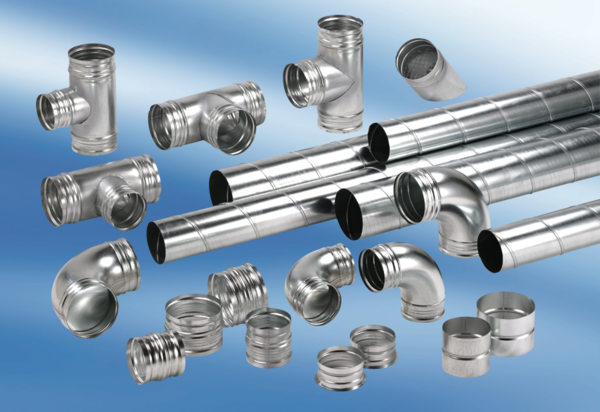 